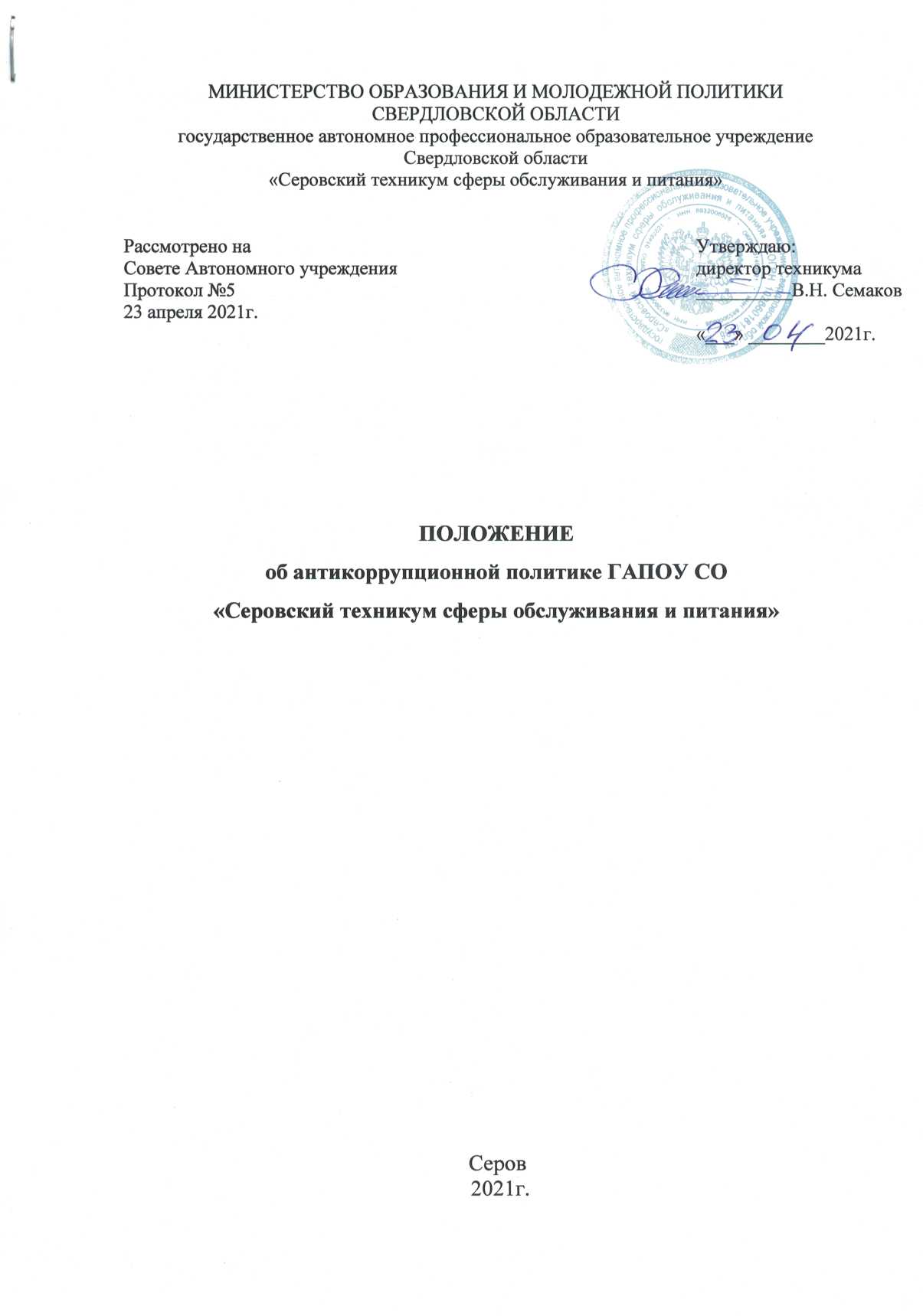 СодержаниеI.Общие положения1. Цели и задачи внедрения антикоррупционной политики.2. Используемые в политике понятия и определения.3. Основные принципы антикоррупционной деятельности организации.II. Основные положения1. Область применения политики и круг лиц, попадающих под ее действие.2. Определение должностных лиц организации, ответственных за реализацию   антикоррупционной политики.3. Определение и закрепление обязанностей работников  техникума, связанных с предупреждением и противодействием коррупции.4.Установление перечня реализуемых организацией антикоррупционных   мероприятий, стандартов и процедур, порядок их выполнения   (применения). 5. Оценка коррупционных рисков.6. Аудит и контроль. 7. Стандарты поведения работников техникума8.Ответственность сотрудников за несоблюдение требований   антикоррупционной политики.III.Заключительные положенияПорядок пересмотра и внесения изменений в антикоррупционную политику организации.Общие положения.1. Цели и задачи внедрения антикоррупционной политики в техникуме.Антикоррупционная политика ГАПОУ СО «Серовский техникум сферы обслуживания и питания» (далее - техникум) представляет собой комплекс взаимосвязанных принципов, процедур и конкретных мероприятий, направленных на профилактику и пресечение коррупционных правонарушений в деятельности.Основополагающим нормативным правовым актом в сфере борьбы с коррупцией является Федеральный закон от 25 декабря 2008 г. № 273-ФЗ «Опротиводействии коррупции» с изменениями на 28.11. 2015 года (далее – Федеральный закон № 273-ФЗ).Нормативными актами, регулирующими антикоррупционную политику техникума являются также Федеральный Закон от 27.12.2012г. № 273-ФЗ «Об образовании в Российской Федерации», закон «О контрактной системе в сфере закупок товаров, работ, услуг для обеспечения государственных и муниципальных нужд», Устав  ОУ и другие локальные акты.В соответствии со ст.13.3 Федерального закона № 273-ФЗ меры по предупреждению коррупции, принимаемые в организации, включают:1) определение подразделений или должностных лиц, ответственных за профилактику коррупционных и иных правонарушений;2) сотрудничество организации с правоохранительными органами;3) разработку и внедрение в практику стандартов и процедур, направленныхна обеспечение добросовестной работы организации;4) принятие кодекса этики и служебного поведения работников организации;5) предотвращение и урегулирование конфликта интересов;6) недопущение составления неофициальной отчетности и использованияподдельных документов.Антикоррупционная политика техникума направлена на реализацию данных мер.2. Используемые понятия и определения.Коррупция – злоупотребление служебным положением, дача взятки, получение взятки, злоупотребление полномочиями, коммерческий подкуп либо иное незаконное использование физическим лицом своего должностного положения вопреки законным интересам общества и государства в целях получения выгоды в виде денег, ценностей, иного имущества или услуг имущественного характера, иных имущественных прав для себя или для третьих лиц либо незаконное предоставление такой выгоды указанному лицу другими физическими лицами. Коррупцией также является совершение перечисленных деяний от имени или в интересах юридического лица (пункт 1 статьи 1 Федерального закона от 25 декабря 2008 г. № 273-ФЗ «О противодействии коррупции»).Противодействие коррупции – деятельность федеральных органов государственной власти, органов государственной власти субъектов Российской Федерации, органов местного самоуправления, институтов гражданского общества, организаций и физических лиц в пределах их полномочий (пункт 2 статьи 1 Федерального закона от 25 декабря 2008 г. № 273-ФЗ «О противодействии коррупции»):а) по предупреждению коррупции, в том числе по выявлению и последующему устранению причин коррупции (профилактика коррупции);б) по выявлению, предупреждению, пресечению, раскрытию и расследованию коррупционных правонарушений (борьба с коррупцией);в) по минимизации и (или) ликвидации последствий коррупционных правонарушений.Организация – юридическое лицо независимо от формы собственности, организационно-правовой формы и отраслевой принадлежности.Контрагент – любое российское или иностранное юридическое или физическое лицо, с которым организация вступает в договорные отношения, за исключением трудовых отношений.Взятка – получение должностным лицом, иностранным должностным лицом либо должностным лицом публичной международной организации лично или через посредника денег, ценных бумаг, иного имущества либо в виде незаконных оказания ему услуг имущественного характера, предоставления иных имущественных прав за совершение действий (бездействие) в пользу взяткодателя или представляемых им лиц, если такие действия (бездействие) входят в служебные полномочия должностного лица либо если оно в силу должностного положения может способствовать таким действиям (бездействию), а равно за общее покровительство или попустительство по службе.Коммерческий подкуп – незаконные передача лицу, выполняющему управленческие функции в коммерческой или иной организации, денег, ценных бумаг, иного имущества, оказание ему услуг имущественного характера, предоставление иных имущественных прав за совершение действий (бездействие) в интересах дающего в связи с занимаемым этим лицом служебным положением (часть 1 статьи 204 Уголовного кодекса Российской Федерации).Конфликт интересов – ситуация, при которой личная заинтересованность(прямая или косвенная) работника (представителя организации) влияет или может повлиять на надлежащее исполнение им должностных (трудовых) обязанностей и при которой возникает или может возникнуть противоречие между личной заинтересованностью работника (представителя организации) и правами и законными интересами организации, способное привести к причинению вреда правам и законным интересам, имуществу и (или) деловой репутации организации, работником (представителем организации) которой он является.Личная заинтересованность работника (представителя организации) –заинтересованность работника (представителя организации), связанная с возможностью получения работником (представителем организации) при исполнении должностных обязанностей доходов в виде денег, ценностей, иного имущества или услуг имущественного характера, иных имущественных прав для себя или для третьих лиц.3.Основные принципы антикоррупционной деятельности организации.Системы мер противодействия коррупции в техникуме основываются на следующих ключевых принципах:1. Принцип соответствия политики организации действующему законодательству и общепринятым нормам.Соответствие реализуемых антикоррупционных мероприятий КонституцииРоссийской Федерации, заключенным Российской Федерацией международным договорам, законодательству Российской Федерации и иным нормативным правовым актам, применимым к организации.2. Принцип личного примера руководства.Ключевая роль руководства организации в формировании культуры нетерпимости к коррупции и в создании внутренней системы предупреждения и противодействия коррупции.3. Принцип вовлеченности работников.Информированность работников организации о положениях антикоррупционного законодательства и их активное участие в формировании и реализации антикоррупционных стандартов и процедур.4. Принцип соразмерности антикоррупционных процедур риску коррупции.Разработка и выполнение комплекса мероприятий, позволяющих снизить вероятность вовлечения организации, ее руководителей и сотрудников в коррупционную деятельность, осуществляется с учетом существующих в деятельности данной организации коррупционных рисков.5. Принцип эффективности антикоррупционных процедур.Применение в организации таких антикоррупционных мероприятий, которые имеют низкую стоимость, обеспечивают простоту реализации и приносят значимый результат.6. Принцип ответственности и неотвратимости наказания.Неотвратимость наказания для работников организации вне зависимости отзанимаемой должности, стажа работы и иных условий в случае совершения ими коррупционных правонарушений в связи с исполнением трудовых обязанностей, а также персональная ответственность руководства организации за реализацию внутриорганизационной антикоррупционной политики.7. Принцип открытости.Информирование контрагентов, партнеров и общественности о принятых ворганизации антикоррупционных стандартах ведения деятельности.8. Принцип постоянного контроля и регулярного мониторинга.Регулярное осуществление мониторинга эффективности внедренных антикоррупционных стандартов и процедур, а также контроля за их исполнением.II. Основные положения. 1. Область применения политики и круг лиц, попадающих под ее действие.Основным кругом лиц, попадающих под действие политики, являются работники техникума, находящиеся с ним в трудовых отношениях, вне зависимости от занимаемой должности и выполняемых функций. Политика распространяется и на лиц, выполняющих для техникума работы или предоставляющих услуги на основе гражданско-правовых договоров. Соответствующие положения включаются в текст договоров, а для штатных работников – в дополнительное соглашение к трудовому договору.2. Определение должностных лиц техникума, ответственных за реализацию антикоррупционной политики.В техникуме ответственным за противодействие коррупции, исходя из установленных задач, специфики деятельности, штатной численности, организационной структуры назначен заместитель директора по безопасности.Задачи, функции и полномочия заместителя директора по безопасности в сфере противодействия коррупции определены его Должностной инструкцией. Эти обязанности включают в частности:- разработку локальных нормативных актов организации, направленных на реализацию мер по предупреждению коррупции (антикоррупционной политики, кодекса этики и служебного поведения работников и т.д.);- проведение контрольных мероприятий, направленных на выявление  коррупционных правонарушений работниками организации;- организация проведения оценки коррупционных рисков;- прием и рассмотрение сообщений о случаях склонения работников к совершению коррупционных правонарушений в интересах или от имени иной организации, а также о случаях совершения коррупционных правонарушений работниками, контрагентами техникума или иными лицами; - организация заполнения и рассмотрения деклараций о конфликте интересов;- организация обучающих мероприятий по вопросам профилактики и противодействия коррупции и индивидуального консультирования работников;- оказание содействия уполномоченным представителям контрольно- надзорных и правоохранительных органов при проведении ими инспекционных проверок деятельности организации по вопросам предупреждения и противодействия коррупции;- оказание содействия уполномоченным представителям правоохранительных органов при проведении мероприятий по пресечению или расследованию коррупционных преступлений, включая оперативно-розыскные мероприятия;- проведение оценки результатов антикоррупционной работы и подготовкасоответствующих отчетных материалов Учредителю.3. Определение и закрепление обязанностей работников и организации, связанных с предупреждением и противодействием коррупции.3.1.Обязанности работников организации в связи с предупреждением и противодействием коррупции являются общими для всех сотрудников техникума.Общими обязанностями работников в связи с предупреждением и противодействием коррупции являются следующие:- воздерживаться от совершения и (или) участия в совершении коррупционных правонарушений в интересах или от имени техникума;- воздерживаться от поведения, которое может быть истолковано окружающими как готовность совершить или участвовать в совершении коррупционного правонарушения в интересах или от имени техникума;- незамедлительно информировать директора техникума, руководство организации о случаях склонения работника к совершению коррупционныхправонарушений;- незамедлительно информировать непосредственного начальника, руководство организации о ставшей известной информации о случаях совершения коррупционных правонарушений другими работниками, контрагентами организации или иными лицами;- сообщить непосредственному начальнику или иному ответственному лицуо возможности возникновения либо возникшем у работника конфликте интересов.3.2.В целях обеспечения эффективного исполнения возложенных на работников обязанностей регламентируются процедуры их соблюдения.Исходя из положений статьи 57 ТК РФ права и обязанности работника и работодателя, установленные данным локальным нормативным актом – Положением об антикоррупционной политике –  включаются по соглашению сторон в трудовой договор, заключаемый с работником при приёме его на работу в техникум, а для сотрудников, принятых на работу до утверждения данного локального акта – в дополнительное соглашение к трудовому договору.3.3. При условии закрепления обязанностей работника в связи с предупреждением и противодействием коррупции в трудовом договоре работодатель вправе применить к работнику меры дисциплинарного взыскания, включая увольнение, при наличии оснований, предусмотренных ТК РФ, за совершения неправомерных действий, повлекших неисполнение возложенных на него трудовых обязанностей.4. Установление перечня реализуемых техникумом антикоррупционныхмероприятий, стандартов и процедур и порядок их выполнения (применения).	  В качестве составной части настоящего Положения или приложения к нему в техникуме утверждается план реализации антикоррупционных мероприятий: 4.1. В части нормативного обеспечения, закрепления стандартов поведения и декларации намерений:разработка и принятие Положения о мерах по предупреждению и противодействию коррупции - антикоррупционная политика в техникуме;закрепление соответствующих положений в должностных инструкциях работников;введение антикоррупционных положений в трудовые договора с работниками;введение в договоры, связанные с хозяйственной деятельностью организации, стандартной антикоррупционной оговорки;разработка при необходимости иных локальных нормативных актов.4.2. В части разработки и введения специальных антикоррупционных процедур:разработка и введение Порядка предотвращения и урегулирования конфликта интересов работников при осуществлении ими профессиональной деятельности;введение процедуры информирования работниками работодателя о случаях склонения их или других работников к совершению коррупционных нарушений и порядка рассмотрения таких сообщений;разработка и введение Порядка действий  техникума и заказчика при предоставлении платных  образовательных услуг в случае обнаружения заказчиком недостатка или существенного недостатка платных  образовательных услуг;проведение периодической оценки коррупционных рисков в целях выявления сфер деятельности техникума, наиболее подверженных таким рискам, и разработки соответствующих антикоррупционных мер;разработка и введение иных необходимых процедур.В части обучения и информирования работников:ежегодное ознакомление работников под роспись с нормативными документами, регламентирующими вопросы предупреждения и противодействия коррупции в организации;проведение обучающих мероприятий по вопросам профилактики и противодействия коррупции;организация индивидуального консультирования работников по вопросам применения (соблюдения) антикоррупционных стандартов и процедур.4.4. В части обеспечения соответствия системы внутреннего контроля и аудита техникума требованиям антикоррупционной политики организации:осуществление регулярного контроля соблюдения всеми категориями работников требований локальных нормативных актов;осуществление регулярного контроля данных бухгалтерского учета, наличия и достоверности первичных документов бухгалтерского учета;осуществление регулярного контроля экономической обоснованности расходов в сферах с высоким коррупционным риском: обмен деловыми подарками, представительские расходы, благотворительные пожертвования, вознаграждения внешним консультантам.4.5. В части привлечения экспертов:          - периодическое проведение внешнего аудита;          - привлечение внешних независимых экспертов при осуществлении хозяйственной деятельности организации и организации антикоррупционныхмер.4.6. В части оценки результатов проводимой антикоррупционной работы:          - проведение регулярной оценки результатов работы по противодействию коррупции;          - подготовка и распространение отчетных материалов о проводимой работе и результатах в сфере противодействия коррупции.5. Оценка коррупционных рисков. 	5.1.Целью оценки коррупционных рисков является определение конкретных процессов и видов деятельности техникума, при реализации которых наиболее высока вероятность совершения работниками организации коррупционных правонарушений как в целях получения личной выгоды, так и в целях получения выгоды организацией.Оценка коррупционных рисков является важнейшим элементом антикоррупционной политики. Она позволяет обеспечить соответствие реализуемых антикоррупционных мероприятий специфике деятельности организации и рационально использовать ресурсы, направляемые на проведение работы по профилактике коррупции. 	5.2.Оценка коррупционных рисков проводится как на стадии разработкиантикоррупционной политики, так и после ее утверждения на регулярной основе и оформляется Приложением к данному документу. 	5.3. В техникуме выделяют следующие категории (группы) коррупционных рисков:	5. 3.1  Коррупционные риски по функциям:- организация производственной деятельности;- прием абитуриентов, перевод и отчисление обучающихся;- оценка образовательных достижений обучающихся при прохождении промежуточной аттестации, ГИА;- распределение стипендиального фонда;- учет хранения и выдачи документов государственного образца (дипломов);  - прием пожертвований от граждан и организаций;- финансово-хозяйственная деятельность;- прием на работу сотрудников;- осуществление закупочной деятельности на поставку товаров, выполнение работ, оказание услуг;- регистрация имущества и ведение баз данных имущества;- обращения юридических и физических лиц;- взаимоотношения с вышестоящими должностными лицами;- составление, заполнение документов, справок, отчетности;- работа со служебной информацией, документами;- проведение аттестации педагогических работников;- оплата труда;                    5.3.2 Коррупционные риски по категориям работников:-	директор;-	главный бухгалтер; -	заместитель директора по учебно-производственной работе;-	заместитель директора по социально-педагогическим вопросам;- заместитель директора по административно-хозяйственной работе;- заместитель директора по безопасности;- старший мастер;-	экономист;- методист;- юрисконсульт;- специалист по кадрам;-	библиотекарь;-	классные руководители;-	преподаватель;-	мастер производственного обучения;- заведующий филиалом;-	заведующий хозяйством;-	кладовщик.5.4.В целях минимизации коррупционных рисков в техникуме реализуются следующие механизмы:- детальное закрепление в локальных нормативных актах деятельности Учреждения по осуществлению его основных функций, установленных законодательством об образовании;- детальное закрепление в локальных нормативных актах деятельности Учреждения по оказанию платных услуг;- обеспечение информационной открытости деятельности образовательного учреждения в соответствии с требованиями действующего законодательства;- введение необходимых ограничений для отдельных категорий работников;- иные механизмы.6. Аудит и контроль.6.1. Все финансовые операции должны быть аккуратно, правильно и с достаточным уровнем детализации отражены в бухгалтерском учете техникума, отображены в документах и доступны для проверки. 6.2.  В  техникуме   на регулярной основе проводится внутренний и внешний аудит финансово-хозяйственной деятельности, контроль за полнотой и правильностью отражения данных в бухгалтерском учете и соблюдением требований применимого законодательства и внутренних нормативных документов  техникума, в том числе принципов и требований, установленных настоящей Политикой. 6.3. В рамках мероприятий внутреннего контроля в техникуме   осуществляются проверки ключевых направлений коммерческой деятельности, включая выборочные проверки законности осуществляемых платежей, их экономической обоснованности, целесообразности расходов, в том числе, на предмет подтверждения первичными учетными документами и соответствия требованиям настоящего Положения стандарты поведения работников техникума.6.4. Важным элементом работы по предупреждению коррупции является внедрение антикоррупционных стандартов поведения работников в корпоративную культуру техникума.6.5 Настоящее положение устанавливает ряд общих правил и стандартов поведения работников  техникума, затрагивающих общую этику деловых отношений и направленных на формирование этичного, добросовестного поведения работников и организации в целом и принятые в данном профессиональном сообществе. К таковым относятся:соблюдение высоких этических стандартов поведения,поддержание высоких стандартов профессиональной деятельности,следование лучшим практикам корпоративного управления,создание и поддержание атмосферы доверия и взаимного уважения,следование принципу добросовестной конкуренции.7. Ответственность сотрудников за несоблюдение требований антикоррупционной политики.7.1. Директор и сотрудники всех подразделений техникума, независимо от занимаемой должности, несут ответственность, предусмотренную действующим законодательством Российской Федерации, за соблюдение принципов и требований настоящей Политики, а также за действия (бездействие) подчиненных им лиц, нарушающие эти принципы и требования. 7.2. Лица, виновные в нарушении требований настоящей Политики, могут быть привлечены к дисциплинарной, административной, гражданско-правовой или уголовной ответственности по инициативе техникума,  правоохранительных органов или иных лиц в порядке и по основаниям, предусмотренным законодательством Российской Федерации, Уставом, локальными нормативными актами и трудовыми договорами.7.3. Антикоррупционная комиссия в техникуме своевременное выявляет конфликт интересов в деятельности работников организации и способствует его разрешению согласно Положению о конфликте интересов.III. Заключительные положения.7.4.Порядок пересмотра и внесения изменений в Положение об антикоррупционной политике техникума.7.4.1.Данный локальный нормативный акт вступает в силу с даты его подписания и может быть пересмотрен и  изменён в связи с изменениями в законодательстве РФ.7.4.2.Конкретизация отдельных аспектов антикоррупционной политики может осуществляться путем разработки дополнений и приложений к данному акту.Направление             МероприятиеНормативное обеспечение, закрепление стандартов поведения и декларация намеренийРазработка и принятие Кодекса профессиональной этики педагогических работников и служебного поведения работников организации.Нормативное обеспечение, закрепление стандартов поведения и декларация намеренийРазработка и внедрение Положения о конфликте интересов, декларации о конфликте интересов.Нормативное обеспечение, закрепление стандартов поведения и декларация намеренийРазработка и принятие Правил, регламентирующих вопросы обмена деловыми подарками и знаками делового гостеприимства.Нормативное обеспечение, закрепление стандартов поведения и декларация намеренийВведение в договоры, связанные с хозяйственной деятельностью организации, стандартной антикоррупционной оговорки.Нормативное обеспечение, закрепление стандартов поведения и декларация намеренийВведение антикоррупционных положений в трудовые договоры работников.Разработка и введение специальных антикоррупционных процедурОбучение и информирование работниковВведение процедуры информирования работниками работодателя о случаях склонения их к совершению коррупционных нарушений и порядка рассмотрения таких сообщений, включая создание доступных каналов передачи обозначенной информации (механизмов «обратной связи», телефона доверия и т.п.)Разработка и введение специальных антикоррупционных процедурОбучение и информирование работниковВведение процедуры информирования работодателя о ставшей известной работнику информации о случаях совершения коррупционных правонарушений другими работниками, контрагентами организации или иными лицами и порядка рассмотрения таких сообщений, включая создание доступных каналов передачи обозначенной информации (механизмов «обратной связи», телефона доверия и т.п.)Разработка и введение специальных антикоррупционных процедурОбучение и информирование работниковВведение процедуры информирования работниками работодателя о возникновении конфликта интересов и порядка урегулирования выявленного конфликта интересов.Разработка и введение специальных антикоррупционных процедурОбучение и информирование работниковВведение процедуры защиты работников, сообщивших о коррупционных правонарушениях в деятельности организации, от формальных и неформальных санкций.Разработка и введение специальных антикоррупционных процедурОбучение и информирование работниковПроведение периодической оценки коррупционных рисков в целях выявления сфер деятельности организации, наиболее подверженных таким рискам, и разработки соответствующих антикоррупционных мер.Ежегодное ознакомление работников под роспись с нормативными документами, регламентирующими вопросы предупреждения и противодействия коррупции в организации.Разработка и введение специальных антикоррупционных процедурОбучение и информирование работниковПроведение обучающих мероприятий по вопросам профилактики и противодействия коррупции.Разработка и введение специальных антикоррупционных процедурОбучение и информирование работниковОрганизация индивидуального консультирования работников по вопросам применения (соблюдения) антикоррупционных стандартов и процедур.Обеспечение соответствия системы внутреннего контроля и аудита организации требованиям антикоррупционной политики организации Осуществление регулярного контроля соблюдения внутренних процедурОбеспечение соответствия системы внутреннего контроля и аудита организации требованиям антикоррупционной политики организации Осуществление регулярного контроля данных бухгалтерского учета, наличия и достоверности первичных документов бухгалтерского учета.Обеспечение соответствия системы внутреннего контроля и аудита организации требованиям антикоррупционной политики организации Осуществление регулярного контроля экономической обоснованности расходов в сферах с высоким коррупционным риском: обмен деловыми подарками, представительские расходы, благотворительные пожертвования, вознаграждения внешним консультантам.Оценка результатов проводимой антикоррупционной работы и распространение отчетных материаловПроведение регулярной оценки результатов работы по противодействию коррупции.Оценка результатов проводимой антикоррупционной работы и распространение отчетных материаловПодготовка и распространение отчетных материалов о проводимой работе и достигнутых результатах в сфере противодействия коррупции.